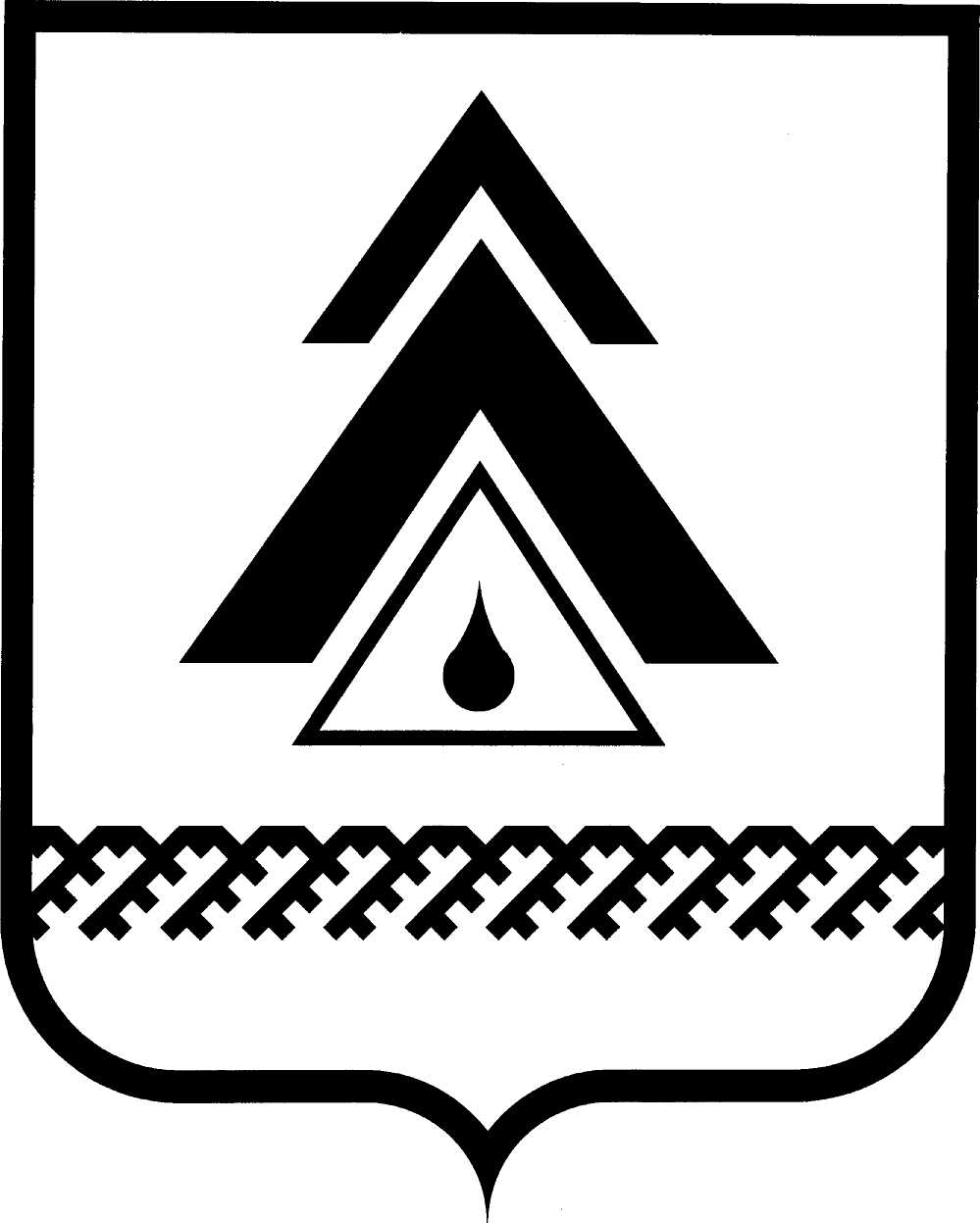 ДУМА НИЖНЕВАРТОВСКОГО РАЙОНАХанты-Мансийского автономного округа - ЮгрыРЕШЕНИЕО внесении изменений в приложение к решению Думы района от 30.11.2012 № 274 «Об утверждении прогнозного плана приватизации имущества муниципального образования Нижневартовский район на 2013 год»В связи с уточнением прогнозного плана приватизации имущества муниципального образования Нижневартовский район на 2013 годДума районаРЕШИЛА: 1. Внести в приложение к решению Думы района от 30.11.2012 № 274       «Об утверждении прогнозного плана приватизации имущества муниципального образования Нижневартовский район на 2013 год» следующие изменения:1.1. Дополнить таблицу пунктами 39, 40, 41 следующего содержания:«                                                                                                                                      ».1.2. Дополнить примечания пунктами 5, 6 следующего содержания:«5. Муниципальное имущество, указанное в пунктах 39, 40 прогнозного плана, подлежит передаче в уставный капитал открытого акционерного общества «ЮТЭК – Нижневартовский район.»;«6. Муниципальное имущество, указанное в пункте 41 прогнозного плана, подлежит передаче в уставный капитал открытого акционерного общества «Аганское многопрофильное жилищно-коммунальное управление.». 2. Решение опубликовать в районной газете «Новости Приобья» и разместить на официальном веб-сайте администрации района.3. Контроль за выполнением решения возложить на постоянную комиссию по бюджету, налогам, финансам и социально-экономическим вопросам Думы района (Н.А. Шляхтина).Глава района                                                 	                                А.П. Пащенкоот 17.09.2013г. Нижневартовск                                                             № 375         №п/пНаименование объектаприватизацииМестонахождение объектаНазначениеПредполагаемые сроки приватизации39.Гараж, слесарные мастерские, общая площадь 732,6 кв.м. с земельным участком № 86:11:0501005:360, общая площадь 1293 кв.м.г. Нижневартовск, пер. Клубный, д. 29нежилоеIV квартал40.Здание котельной, общая площадь 67,2 кв.м. с земельным участком № 86:11:0501005:358, общая площадь 125 кв.м.г. Нижневартовск, пер. Клубный, д. 29нежилоеIV квартал41.Земельный участок № 86:04:0000002:20,общая площадь 2500 кв.м.Нижневартовский район, с. Варьеган, ул. Центральная, д. 22III квартал